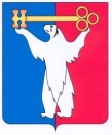 АДМИНИСТРАЦИЯ ГОРОДА НОРИЛЬСКАКРАСНОЯРСКОГО КРАЯПОСТАНОВЛЕНИЕ27.08.2019                                             г. Норильск                                                    № 380О внесении изменений в постановление Администрации города Норильска от 19.06.2009 № 303В целях урегулирования отдельных вопросов предоставления из средств местного бюджета управляющим организациям, товариществам собственников жилья субсидии на финансовое обеспечение (возмещение) затрат по проведению капитального ремонта многоквартирных домов жилищного фонда муниципального образования город Норильск, в соответствии со статьей 78 Бюджетного кодекса РФ,ПОСТАНОВЛЯЮ:1. Внести в Порядок предоставления из средств местного бюджета управляющим организациям, товариществам собственников жилья субсидии на финансовое обеспечение (возмещение) затрат по проведению капитального ремонта многоквартирных домов жилищного фонда муниципального образования город Норильск, утвержденный постановлением Администрации города Норильска от 19.06.2009 № 303 (далее - Порядок), следующие изменения:1.1. Пункт 1.5 Порядка изложить в следующей редакции:«1.5. Обязательным условием предоставления субсидий, включаемым в договор, является согласие Получателя субсидии и лиц, являющихся поставщиками (подрядчиками, исполнителями) по договорам (соглашениям), заключенным в целях исполнения обязательств по договору о предоставлении Субсидии (за исключением государственных (муниципальных) унитарных предприятий, хозяйственных товариществ и обществ с участием публично-правовых образований в их уставных (складочных) капиталах, а также коммерческих организаций с участием таких товариществ и обществ в их уставных (складочных) капиталах), на осуществление главным распорядителем средств, предоставившим Субсидии, и органом муниципального финансового контроля, проверок соблюдения Получателями субсидий условий, целей и порядка их предоставления.».1.2. В абзаце первом пункта 4.1 Порядка слова «текущего финансового года» заменить словами «текущего финансового года (за исключением субсидий, предоставленных в пределах суммы, необходимой для оплаты денежных обязательств Получателя субсидии, источником финансового обеспечения которых являются субсидии)».2. Опубликовать настоящее постановление в газете «Заполярная правда» и разместить его на официальном сайте муниципального образования город Норильск.3. Настоящее постановление вступает в силу с даты его подписания и распространяет свое действие на правоотношения, возникшие с 01.01.2019 года.Глава города Норильска 						                    Р.В. Ахметчин 